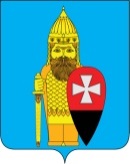 АДМИНИСТРАЦИЯ ПОСЕЛЕНИЯ ВОРОНОВСКОЕ В ГОРОДЕ МОСКВЕ ПОСТАНОВЛЕНИЕ12 апреля 2017 года № 58Об утверждении отчета об исполнении муниципальной программы «Ремонт дворовых территорий на 2016 год»   В соответствии с частью 1 статьи 179 Бюджетного кодекса Российской Федерации, Постановлением Правительства города Москвы № 507-ПП от 24 сентября 2012 года «О порядке формирования, согласования и утверждения перечней работ по благоустройству дворовых территорий, парков, скверов и капитальному ремонту многоквартирных домов», Законом города Москвы от 06 ноября 2002 года № 56 «Об организации местного самоуправления в городе Москве», в целях повышения эстетических качеств, создания мест отдыха на прилегающих к жилым домам дворовых территориях, благоустройства придомовой территории методом устройства газонов и озеленения (посадка деревьев и кустов), а также обустройства парковочных мест, спортивных и детских площадок, детских спортивных комплексов с установкой малых архитектурных форм, администрация поселения Вороновское постановляет:   1. Утвердить  отчет об исполнении муниципальной программы «Ремонт дворовых территорий на 2016 год» (приложение).   2. Опубликовать настоящее Постановление в бюллетене «Московский муниципальный вестник» и разместить на официальном сайте администрации поселения Вороновское в информационно-телекоммуникационной сети «Интернет».   3. Контроль за исполнением настоящего Постановления возложить на заместителя главы администрации поселения Вороновское Войтешонок Л.Ю.Глава администрациипоселения Вороновское                                                                                         Е.П. ИвановПриложениек Постановлению администрации поселения Вороновское от «12» апреля 2017 года № 58Отчет об исполнении муниципальной программы «Ремонт дворовых территорий на 2016 год»   Муниципальная программа «Ремонт дворовых территорий на 2016 год» (далее — Программа) утверждена Постановлением администрации поселения Вороновское от 06 сентября 2016 года № 54.    Цели и задачи программы:- Создание благоприятных условий проживания граждан;- Повышение эстетического качества дворовых территорий;- Создание мест отдыха на прилегающих к жилым домам дворовых территориях;- Благоустройство придомовой территории методом устройства газонов и озеленения (посадка деревьев и кустов);- Устройство детских спортивных комплексов и детских площадок с установкой малых архитектурных форм.   По данной муниципальной программе запланирован ремонт и благоустройство дворов:- Установка опор уличного освещения – 66 шт;- Устройство дорожно-тропиночной сети – 1573,3 кв.м;- Устройство детских площадок и многофункциональных спортивных площадок – 18 шт.- Устройство садового и бордюрного камня – 3189,2 п.м;- Устройство парковочных карманов – 2316 кв.м;- Ремонт объектов монументального искусства в количестве 5 объектов.   Объемы финансирования по программе за 2016 год:Общий объем финансирования Программы – 45859,33 тыс. руб., в т.ч. за счет средств:- местного бюджета – 7800,03 тыс. руб.- бюджета города Москвы 38059,3 тыс. руб.Ремонт зон жилой застройки:- местного бюджета – 7275,0 тыс. руб.- бюджета города Москвы 29 100,0 тыс. руб.Устройство детских многофункциональных площадок в населенных пунктах:- местного бюджета – 100,0 тыс. руб.- бюджета города Москвы 7259,3 тыс. руб.Ремонт объектов монументального искусства:- местного бюджета – 425, 0  руб.- бюджета города Москвы -1 700,0 тыс. руб.Общий объем финансирования по выполненным работам составляют в сумме 42593,3 тыс. руб., в т.ч. за счет средств:         - местного бюджета - 7222,4 тыс. рублей- бюджета города Москвы – 33768,1 тыс. рублейВсе работы выполнены в полном объеме.